 Protocol Concerning the International Registration of MarksAccession to the Madrid Protocol:  Lao People’s Democratic Republic On December 7, 2015, the Government of the Lao People’s Democratic Republic deposited with the Director General of the World Intellectual Property Organization (WIPO) its instrument of accession to the Protocol Relating to the Madrid Agreement Concerning the International Registration of Marks (“the Madrid Protocol”).  The Madrid Protocol will enter into force, with respect to the Lao People’s Democratic Republic, on March 7, 2016.  The said instrument of accession was accompanied by the following declarations:  –	the declaration referred to in Article 5(2)(b) of the Madrid Protocol, whereby the time limit of one year to notify a provisional refusal of protection is replaced by 18 months;  –	the declaration referred to in Article 8(7)(a) of the Madrid Protocol, whereby the Lao People’s Democratic Republic wishes to receive an individual fee where it is designated in an international application, in a designation subsequent to an international registration and in respect of the renewal of an international registration where the Lao People’s Democratic Republic has been designated (instead of a share in the revenue produced by the supplementary and complementary fees).  The amounts of the individual fee, indicated by the Lao People’s Democratic Republic under Article 8(7)(a) of the Madrid Protocol, will be the subject of a separate information notice.  Accession to the Madrid Protocol by the Lao People’s Democratic Republic brings the number of Contracting Parties of the Madrid Protocol to 97.  A list of the members of the Madrid Union, with information on the dates on which these members became party to the Madrid Agreement or the Madrid Protocol, is available on WIPO’s website, at the following address:  www.wipo.int/madrid/en/members.  January 12, 2016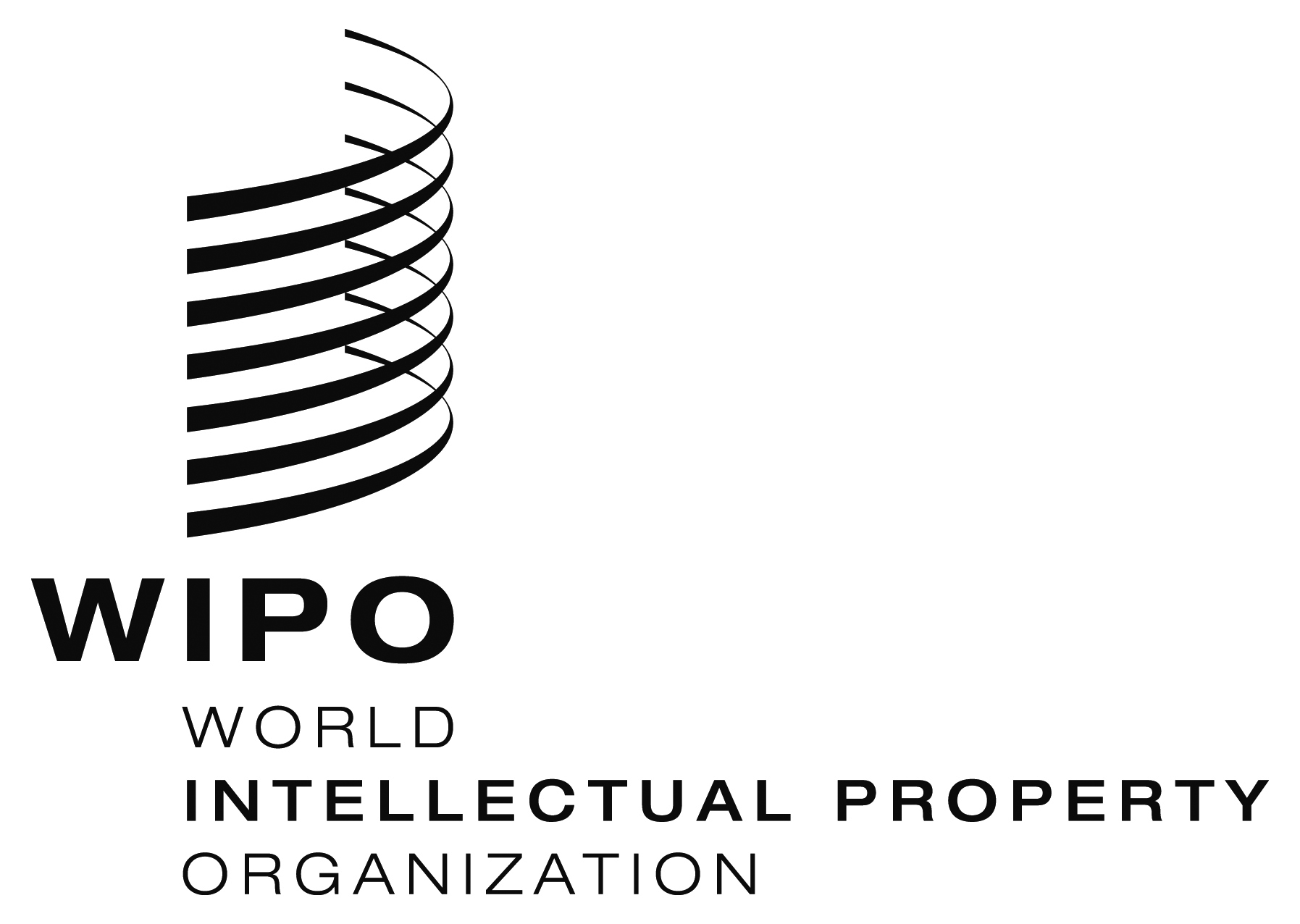 INFORMATION NOTICE NO. 2/2016  INFORMATION NOTICE NO. 2/2016  INFORMATION NOTICE NO. 2/2016  